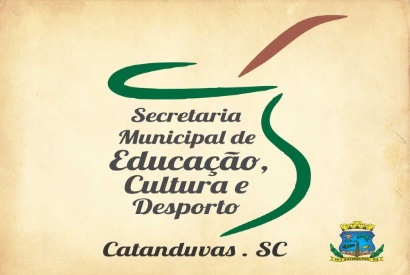 Atividade de ArtesProfessora: MARILENESenhores pais a atividade de artes está disponível no endereço abaixo, favor copiar o link e colar na barra de endereço do seu navegador.https://forms.gle/Q4rnpTJnXPY6vZWb7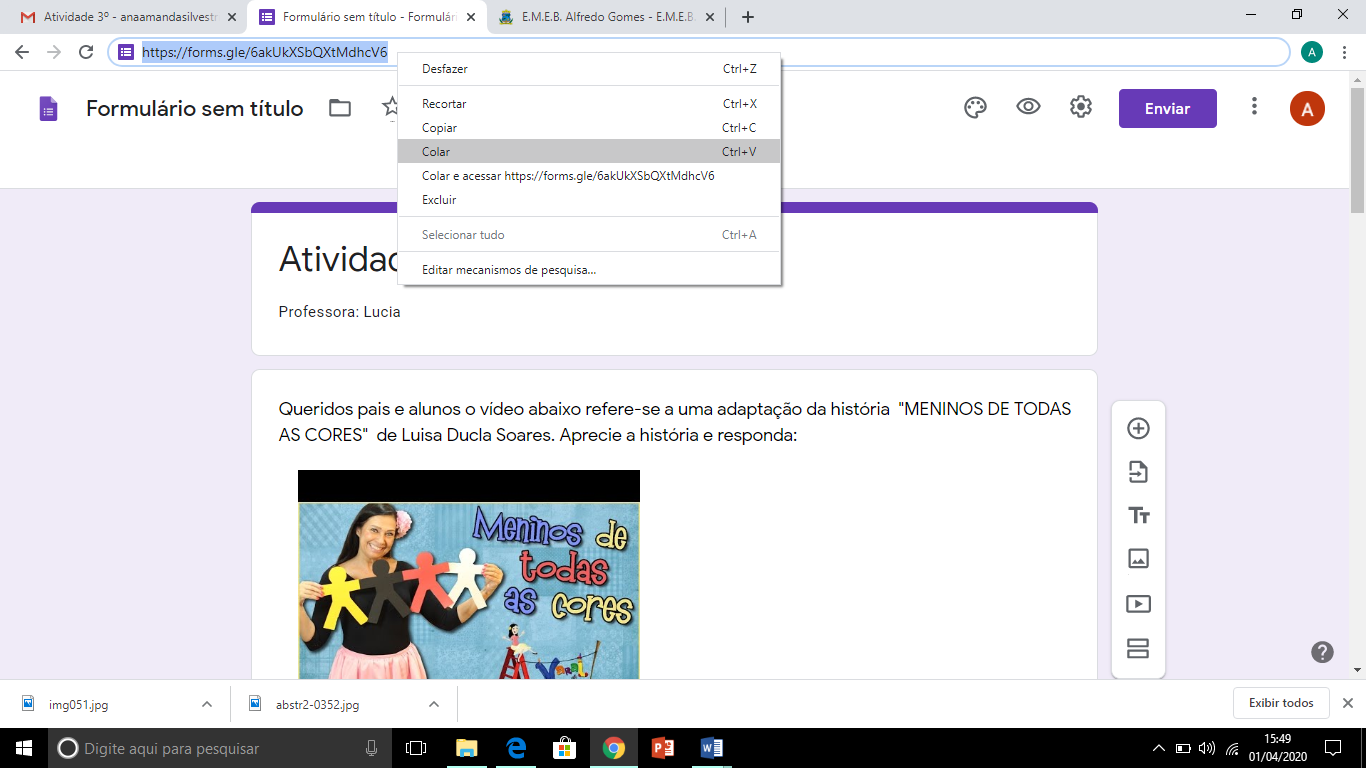 